Thank you for completing this survey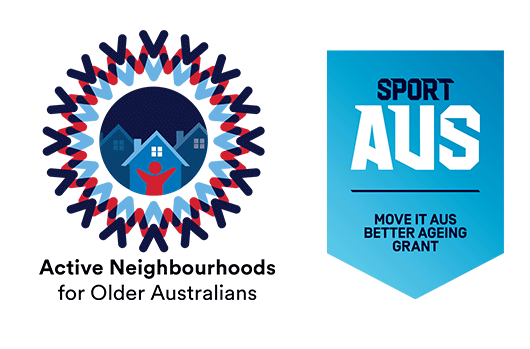 1. What is your date of birth?   Day _____  		Month ______  	Year _______1. What is your date of birth?   Day _____  		Month ______  	Year _______1. What is your date of birth?   Day _____  		Month ______  	Year _______1. What is your date of birth?   Day _____  		Month ______  	Year _______1. What is your date of birth?   Day _____  		Month ______  	Year _______1. What is your date of birth?   Day _____  		Month ______  	Year _______1. What is your date of birth?   Day _____  		Month ______  	Year _______1. What is your date of birth?   Day _____  		Month ______  	Year _______1. What is your date of birth?   Day _____  		Month ______  	Year _______1. What is your date of birth?   Day _____  		Month ______  	Year _______1. What is your date of birth?   Day _____  		Month ______  	Year _______1. What is your date of birth?   Day _____  		Month ______  	Year _______1. What is your date of birth?   Day _____  		Month ______  	Year _______1. What is your date of birth?   Day _____  		Month ______  	Year _______1. What is your date of birth?   Day _____  		Month ______  	Year _______1. What is your date of birth?   Day _____  		Month ______  	Year _______1. What is your date of birth?   Day _____  		Month ______  	Year _______1. What is your date of birth?   Day _____  		Month ______  	Year _______1. What is your date of birth?   Day _____  		Month ______  	Year _______1. What is your date of birth?   Day _____  		Month ______  	Year _______1. What is your date of birth?   Day _____  		Month ______  	Year _______1. What is your date of birth?   Day _____  		Month ______  	Year _______1. What is your date of birth?   Day _____  		Month ______  	Year _______1. What is your date of birth?   Day _____  		Month ______  	Year _______1. What is your date of birth?   Day _____  		Month ______  	Year _______2. What is your sex? 		□ Female		□ Male	□ I’d prefer not to say2. What is your sex? 		□ Female		□ Male	□ I’d prefer not to say2. What is your sex? 		□ Female		□ Male	□ I’d prefer not to say2. What is your sex? 		□ Female		□ Male	□ I’d prefer not to say2. What is your sex? 		□ Female		□ Male	□ I’d prefer not to say2. What is your sex? 		□ Female		□ Male	□ I’d prefer not to say2. What is your sex? 		□ Female		□ Male	□ I’d prefer not to say2. What is your sex? 		□ Female		□ Male	□ I’d prefer not to say2. What is your sex? 		□ Female		□ Male	□ I’d prefer not to say2. What is your sex? 		□ Female		□ Male	□ I’d prefer not to say2. What is your sex? 		□ Female		□ Male	□ I’d prefer not to say2. What is your sex? 		□ Female		□ Male	□ I’d prefer not to say2. What is your sex? 		□ Female		□ Male	□ I’d prefer not to say2. What is your sex? 		□ Female		□ Male	□ I’d prefer not to say2. What is your sex? 		□ Female		□ Male	□ I’d prefer not to say2. What is your sex? 		□ Female		□ Male	□ I’d prefer not to say2. What is your sex? 		□ Female		□ Male	□ I’d prefer not to say2. What is your sex? 		□ Female		□ Male	□ I’d prefer not to say2. What is your sex? 		□ Female		□ Male	□ I’d prefer not to say2. What is your sex? 		□ Female		□ Male	□ I’d prefer not to say2. What is your sex? 		□ Female		□ Male	□ I’d prefer not to say2. What is your sex? 		□ Female		□ Male	□ I’d prefer not to say2. What is your sex? 		□ Female		□ Male	□ I’d prefer not to say2. What is your sex? 		□ Female		□ Male	□ I’d prefer not to say2. What is your sex? 		□ Female		□ Male	□ I’d prefer not to say3. What is your postcode of residence? ___________3. What is your postcode of residence? ___________3. What is your postcode of residence? ___________3. What is your postcode of residence? ___________3. What is your postcode of residence? ___________3. What is your postcode of residence? ___________3. What is your postcode of residence? ___________3. What is your postcode of residence? ___________3. What is your postcode of residence? ___________3. What is your postcode of residence? ___________3. What is your postcode of residence? ___________3. What is your postcode of residence? ___________3. What is your postcode of residence? ___________3. What is your postcode of residence? ___________3. What is your postcode of residence? ___________3. What is your postcode of residence? ___________3. What is your postcode of residence? ___________3. What is your postcode of residence? ___________3. What is your postcode of residence? ___________3. What is your postcode of residence? ___________3. What is your postcode of residence? ___________3. What is your postcode of residence? ___________3. What is your postcode of residence? ___________3. What is your postcode of residence? ___________3. What is your postcode of residence? ___________4. Which of the following best describes your current employment status? (select one)4. Which of the following best describes your current employment status? (select one)4. Which of the following best describes your current employment status? (select one)4. Which of the following best describes your current employment status? (select one)4. Which of the following best describes your current employment status? (select one)4. Which of the following best describes your current employment status? (select one)4. Which of the following best describes your current employment status? (select one)4. Which of the following best describes your current employment status? (select one)4. Which of the following best describes your current employment status? (select one)4. Which of the following best describes your current employment status? (select one)4. Which of the following best describes your current employment status? (select one)4. Which of the following best describes your current employment status? (select one)4. Which of the following best describes your current employment status? (select one)4. Which of the following best describes your current employment status? (select one)4. Which of the following best describes your current employment status? (select one)4. Which of the following best describes your current employment status? (select one)4. Which of the following best describes your current employment status? (select one)4. Which of the following best describes your current employment status? (select one)4. Which of the following best describes your current employment status? (select one)4. Which of the following best describes your current employment status? (select one)4. Which of the following best describes your current employment status? (select one)4. Which of the following best describes your current employment status? (select one)4. Which of the following best describes your current employment status? (select one)4. Which of the following best describes your current employment status? (select one)4. Which of the following best describes your current employment status? (select one)□ Employed full-time (35+ hrs/wk)□ Employed part-time (below 35 hrs/wk)□ Self-employed□ Unemployed looking for full-time work □ Unemployed looking for part-time work□ Not employed, and not looking for work□ Employed full-time (35+ hrs/wk)□ Employed part-time (below 35 hrs/wk)□ Self-employed□ Unemployed looking for full-time work □ Unemployed looking for part-time work□ Not employed, and not looking for work□ Employed full-time (35+ hrs/wk)□ Employed part-time (below 35 hrs/wk)□ Self-employed□ Unemployed looking for full-time work □ Unemployed looking for part-time work□ Not employed, and not looking for work□ Employed full-time (35+ hrs/wk)□ Employed part-time (below 35 hrs/wk)□ Self-employed□ Unemployed looking for full-time work □ Unemployed looking for part-time work□ Not employed, and not looking for work□ Employed full-time (35+ hrs/wk)□ Employed part-time (below 35 hrs/wk)□ Self-employed□ Unemployed looking for full-time work □ Unemployed looking for part-time work□ Not employed, and not looking for work□ Employed full-time (35+ hrs/wk)□ Employed part-time (below 35 hrs/wk)□ Self-employed□ Unemployed looking for full-time work □ Unemployed looking for part-time work□ Not employed, and not looking for work□ Employed full-time (35+ hrs/wk)□ Employed part-time (below 35 hrs/wk)□ Self-employed□ Unemployed looking for full-time work □ Unemployed looking for part-time work□ Not employed, and not looking for work□ Employed full-time (35+ hrs/wk)□ Employed part-time (below 35 hrs/wk)□ Self-employed□ Unemployed looking for full-time work □ Unemployed looking for part-time work□ Not employed, and not looking for work□ Employed full-time (35+ hrs/wk)□ Employed part-time (below 35 hrs/wk)□ Self-employed□ Unemployed looking for full-time work □ Unemployed looking for part-time work□ Not employed, and not looking for work□ Employed full-time (35+ hrs/wk)□ Employed part-time (below 35 hrs/wk)□ Self-employed□ Unemployed looking for full-time work □ Unemployed looking for part-time work□ Not employed, and not looking for work□ Employed full-time (35+ hrs/wk)□ Employed part-time (below 35 hrs/wk)□ Self-employed□ Unemployed looking for full-time work □ Unemployed looking for part-time work□ Not employed, and not looking for work□ Student□ Pension, beneficiary or welfare recipient□ Retired□ Domestic duties□ Other (please specify) ____________________□ Student□ Pension, beneficiary or welfare recipient□ Retired□ Domestic duties□ Other (please specify) ____________________□ Student□ Pension, beneficiary or welfare recipient□ Retired□ Domestic duties□ Other (please specify) ____________________□ Student□ Pension, beneficiary or welfare recipient□ Retired□ Domestic duties□ Other (please specify) ____________________□ Student□ Pension, beneficiary or welfare recipient□ Retired□ Domestic duties□ Other (please specify) ____________________□ Student□ Pension, beneficiary or welfare recipient□ Retired□ Domestic duties□ Other (please specify) ____________________□ Student□ Pension, beneficiary or welfare recipient□ Retired□ Domestic duties□ Other (please specify) ____________________□ Student□ Pension, beneficiary or welfare recipient□ Retired□ Domestic duties□ Other (please specify) ____________________□ Student□ Pension, beneficiary or welfare recipient□ Retired□ Domestic duties□ Other (please specify) ____________________□ Student□ Pension, beneficiary or welfare recipient□ Retired□ Domestic duties□ Other (please specify) ____________________□ Student□ Pension, beneficiary or welfare recipient□ Retired□ Domestic duties□ Other (please specify) ____________________□ Student□ Pension, beneficiary or welfare recipient□ Retired□ Domestic duties□ Other (please specify) ____________________□ Student□ Pension, beneficiary or welfare recipient□ Retired□ Domestic duties□ Other (please specify) ____________________□ Student□ Pension, beneficiary or welfare recipient□ Retired□ Domestic duties□ Other (please specify) ____________________5. Which of the following best represents your household structure? (select one)5. Which of the following best represents your household structure? (select one)5. Which of the following best represents your household structure? (select one)5. Which of the following best represents your household structure? (select one)5. Which of the following best represents your household structure? (select one)5. Which of the following best represents your household structure? (select one)5. Which of the following best represents your household structure? (select one)5. Which of the following best represents your household structure? (select one)5. Which of the following best represents your household structure? (select one)5. Which of the following best represents your household structure? (select one)5. Which of the following best represents your household structure? (select one)5. Which of the following best represents your household structure? (select one)5. Which of the following best represents your household structure? (select one)5. Which of the following best represents your household structure? (select one)5. Which of the following best represents your household structure? (select one)5. Which of the following best represents your household structure? (select one)5. Which of the following best represents your household structure? (select one)5. Which of the following best represents your household structure? (select one)5. Which of the following best represents your household structure? (select one)5. Which of the following best represents your household structure? (select one)5. Which of the following best represents your household structure? (select one)5. Which of the following best represents your household structure? (select one)5. Which of the following best represents your household structure? (select one)5. Which of the following best represents your household structure? (select one)5. Which of the following best represents your household structure? (select one)□ Living alone□ Family with a child under 15 yrs□ Family with all children 15 yrs or older□ Living alone□ Family with a child under 15 yrs□ Family with all children 15 yrs or older□ Living alone□ Family with a child under 15 yrs□ Family with all children 15 yrs or older□ Living alone□ Family with a child under 15 yrs□ Family with all children 15 yrs or older□ Living alone□ Family with a child under 15 yrs□ Family with all children 15 yrs or older□ Living alone□ Family with a child under 15 yrs□ Family with all children 15 yrs or older□ Living alone□ Family with a child under 15 yrs□ Family with all children 15 yrs or older□ Living alone□ Family with a child under 15 yrs□ Family with all children 15 yrs or older□ Living alone□ Family with a child under 15 yrs□ Family with all children 15 yrs or older□ Living alone□ Family with a child under 15 yrs□ Family with all children 15 yrs or older□ Living alone□ Family with a child under 15 yrs□ Family with all children 15 yrs or older□ Couple with no children at home□ Adult shared house □ I’d prefer not to say□ Couple with no children at home□ Adult shared house □ I’d prefer not to say□ Couple with no children at home□ Adult shared house □ I’d prefer not to say□ Couple with no children at home□ Adult shared house □ I’d prefer not to say□ Couple with no children at home□ Adult shared house □ I’d prefer not to say□ Couple with no children at home□ Adult shared house □ I’d prefer not to say□ Couple with no children at home□ Adult shared house □ I’d prefer not to say□ Couple with no children at home□ Adult shared house □ I’d prefer not to say□ Couple with no children at home□ Adult shared house □ I’d prefer not to say□ Couple with no children at home□ Adult shared house □ I’d prefer not to say□ Couple with no children at home□ Adult shared house □ I’d prefer not to say□ Couple with no children at home□ Adult shared house □ I’d prefer not to say□ Couple with no children at home□ Adult shared house □ I’d prefer not to say□ Couple with no children at home□ Adult shared house □ I’d prefer not to say6. Are you of Aboriginal or Torres Strait Islander origin? (select one)6. Are you of Aboriginal or Torres Strait Islander origin? (select one)6. Are you of Aboriginal or Torres Strait Islander origin? (select one)6. Are you of Aboriginal or Torres Strait Islander origin? (select one)6. Are you of Aboriginal or Torres Strait Islander origin? (select one)6. Are you of Aboriginal or Torres Strait Islander origin? (select one)6. Are you of Aboriginal or Torres Strait Islander origin? (select one)6. Are you of Aboriginal or Torres Strait Islander origin? (select one)6. Are you of Aboriginal or Torres Strait Islander origin? (select one)6. Are you of Aboriginal or Torres Strait Islander origin? (select one)6. Are you of Aboriginal or Torres Strait Islander origin? (select one)6. Are you of Aboriginal or Torres Strait Islander origin? (select one)6. Are you of Aboriginal or Torres Strait Islander origin? (select one)6. Are you of Aboriginal or Torres Strait Islander origin? (select one)6. Are you of Aboriginal or Torres Strait Islander origin? (select one)6. Are you of Aboriginal or Torres Strait Islander origin? (select one)6. Are you of Aboriginal or Torres Strait Islander origin? (select one)6. Are you of Aboriginal or Torres Strait Islander origin? (select one)6. Are you of Aboriginal or Torres Strait Islander origin? (select one)6. Are you of Aboriginal or Torres Strait Islander origin? (select one)6. Are you of Aboriginal or Torres Strait Islander origin? (select one)6. Are you of Aboriginal or Torres Strait Islander origin? (select one)6. Are you of Aboriginal or Torres Strait Islander origin? (select one)6. Are you of Aboriginal or Torres Strait Islander origin? (select one)6. Are you of Aboriginal or Torres Strait Islander origin? (select one)□ No□ Yes, Aboriginal□ Yes, Torres Strait Islander□ No□ Yes, Aboriginal□ Yes, Torres Strait Islander□ No□ Yes, Aboriginal□ Yes, Torres Strait Islander□ No□ Yes, Aboriginal□ Yes, Torres Strait Islander□ No□ Yes, Aboriginal□ Yes, Torres Strait Islander□ No□ Yes, Aboriginal□ Yes, Torres Strait Islander□ No□ Yes, Aboriginal□ Yes, Torres Strait Islander□ No□ Yes, Aboriginal□ Yes, Torres Strait Islander□ No□ Yes, Aboriginal□ Yes, Torres Strait Islander□ No□ Yes, Aboriginal□ Yes, Torres Strait Islander□ No□ Yes, Aboriginal□ Yes, Torres Strait Islander□ Yes, Aboriginal and Torres Strait Islander□ I’d prefer not to say□ Yes, Aboriginal and Torres Strait Islander□ I’d prefer not to say□ Yes, Aboriginal and Torres Strait Islander□ I’d prefer not to say□ Yes, Aboriginal and Torres Strait Islander□ I’d prefer not to say□ Yes, Aboriginal and Torres Strait Islander□ I’d prefer not to say□ Yes, Aboriginal and Torres Strait Islander□ I’d prefer not to say□ Yes, Aboriginal and Torres Strait Islander□ I’d prefer not to say□ Yes, Aboriginal and Torres Strait Islander□ I’d prefer not to say□ Yes, Aboriginal and Torres Strait Islander□ I’d prefer not to say□ Yes, Aboriginal and Torres Strait Islander□ I’d prefer not to say□ Yes, Aboriginal and Torres Strait Islander□ I’d prefer not to say□ Yes, Aboriginal and Torres Strait Islander□ I’d prefer not to say□ Yes, Aboriginal and Torres Strait Islander□ I’d prefer not to say□ Yes, Aboriginal and Torres Strait Islander□ I’d prefer not to say7. In which country were your parents born? (write in space provided)7. In which country were your parents born? (write in space provided)7. In which country were your parents born? (write in space provided)7. In which country were your parents born? (write in space provided)7. In which country were your parents born? (write in space provided)7. In which country were your parents born? (write in space provided)7. In which country were your parents born? (write in space provided)7. In which country were your parents born? (write in space provided)7. In which country were your parents born? (write in space provided)7. In which country were your parents born? (write in space provided)7. In which country were your parents born? (write in space provided)7. In which country were your parents born? (write in space provided)7. In which country were your parents born? (write in space provided)7. In which country were your parents born? (write in space provided)7. In which country were your parents born? (write in space provided)7. In which country were your parents born? (write in space provided)7. In which country were your parents born? (write in space provided)7. In which country were your parents born? (write in space provided)7. In which country were your parents born? (write in space provided)7. In which country were your parents born? (write in space provided)7. In which country were your parents born? (write in space provided)7. In which country were your parents born? (write in space provided)7. In which country were your parents born? (write in space provided)7. In which country were your parents born? (write in space provided)7. In which country were your parents born? (write in space provided)Mother: ____________________Or, □ Don’t know	Mother: ____________________Or, □ Don’t know	Mother: ____________________Or, □ Don’t know	Mother: ____________________Or, □ Don’t know	Mother: ____________________Or, □ Don’t know	Mother: ____________________Or, □ Don’t know	Mother: ____________________Or, □ Don’t know	Mother: ____________________Or, □ Don’t know	Mother: ____________________Or, □ Don’t know	Mother: ____________________Or, □ Don’t know	Mother: ____________________Or, □ Don’t know	Father: ____________________Or, □Don’t know	Father: ____________________Or, □Don’t know	Father: ____________________Or, □Don’t know	Father: ____________________Or, □Don’t know	Father: ____________________Or, □Don’t know	Father: ____________________Or, □Don’t know	Father: ____________________Or, □Don’t know	Father: ____________________Or, □Don’t know	Father: ____________________Or, □Don’t know	Father: ____________________Or, □Don’t know	Father: ____________________Or, □Don’t know	Father: ____________________Or, □Don’t know	Father: ____________________Or, □Don’t know	Father: ____________________Or, □Don’t know	8. What language do you mainly speak at home? (select the one you speak most of the time)□ English			□ Other (please specify) ____________________8. What language do you mainly speak at home? (select the one you speak most of the time)□ English			□ Other (please specify) ____________________8. What language do you mainly speak at home? (select the one you speak most of the time)□ English			□ Other (please specify) ____________________8. What language do you mainly speak at home? (select the one you speak most of the time)□ English			□ Other (please specify) ____________________8. What language do you mainly speak at home? (select the one you speak most of the time)□ English			□ Other (please specify) ____________________8. What language do you mainly speak at home? (select the one you speak most of the time)□ English			□ Other (please specify) ____________________8. What language do you mainly speak at home? (select the one you speak most of the time)□ English			□ Other (please specify) ____________________8. What language do you mainly speak at home? (select the one you speak most of the time)□ English			□ Other (please specify) ____________________8. What language do you mainly speak at home? (select the one you speak most of the time)□ English			□ Other (please specify) ____________________8. What language do you mainly speak at home? (select the one you speak most of the time)□ English			□ Other (please specify) ____________________8. What language do you mainly speak at home? (select the one you speak most of the time)□ English			□ Other (please specify) ____________________8. What language do you mainly speak at home? (select the one you speak most of the time)□ English			□ Other (please specify) ____________________8. What language do you mainly speak at home? (select the one you speak most of the time)□ English			□ Other (please specify) ____________________8. What language do you mainly speak at home? (select the one you speak most of the time)□ English			□ Other (please specify) ____________________8. What language do you mainly speak at home? (select the one you speak most of the time)□ English			□ Other (please specify) ____________________8. What language do you mainly speak at home? (select the one you speak most of the time)□ English			□ Other (please specify) ____________________8. What language do you mainly speak at home? (select the one you speak most of the time)□ English			□ Other (please specify) ____________________8. What language do you mainly speak at home? (select the one you speak most of the time)□ English			□ Other (please specify) ____________________8. What language do you mainly speak at home? (select the one you speak most of the time)□ English			□ Other (please specify) ____________________8. What language do you mainly speak at home? (select the one you speak most of the time)□ English			□ Other (please specify) ____________________8. What language do you mainly speak at home? (select the one you speak most of the time)□ English			□ Other (please specify) ____________________8. What language do you mainly speak at home? (select the one you speak most of the time)□ English			□ Other (please specify) ____________________8. What language do you mainly speak at home? (select the one you speak most of the time)□ English			□ Other (please specify) ____________________8. What language do you mainly speak at home? (select the one you speak most of the time)□ English			□ Other (please specify) ____________________8. What language do you mainly speak at home? (select the one you speak most of the time)□ English			□ Other (please specify) ____________________9(a). Do you have any health or other conditions that have lasted, or are likely to last, for 6 months or more?□ Yes		□ No		□ I’d prefer not to say9(a). Do you have any health or other conditions that have lasted, or are likely to last, for 6 months or more?□ Yes		□ No		□ I’d prefer not to say9(a). Do you have any health or other conditions that have lasted, or are likely to last, for 6 months or more?□ Yes		□ No		□ I’d prefer not to say9(a). Do you have any health or other conditions that have lasted, or are likely to last, for 6 months or more?□ Yes		□ No		□ I’d prefer not to say9(a). Do you have any health or other conditions that have lasted, or are likely to last, for 6 months or more?□ Yes		□ No		□ I’d prefer not to say9(a). Do you have any health or other conditions that have lasted, or are likely to last, for 6 months or more?□ Yes		□ No		□ I’d prefer not to say9(a). Do you have any health or other conditions that have lasted, or are likely to last, for 6 months or more?□ Yes		□ No		□ I’d prefer not to say9(a). Do you have any health or other conditions that have lasted, or are likely to last, for 6 months or more?□ Yes		□ No		□ I’d prefer not to say9(a). Do you have any health or other conditions that have lasted, or are likely to last, for 6 months or more?□ Yes		□ No		□ I’d prefer not to say9(a). Do you have any health or other conditions that have lasted, or are likely to last, for 6 months or more?□ Yes		□ No		□ I’d prefer not to say9(a). Do you have any health or other conditions that have lasted, or are likely to last, for 6 months or more?□ Yes		□ No		□ I’d prefer not to say9(a). Do you have any health or other conditions that have lasted, or are likely to last, for 6 months or more?□ Yes		□ No		□ I’d prefer not to say9(a). Do you have any health or other conditions that have lasted, or are likely to last, for 6 months or more?□ Yes		□ No		□ I’d prefer not to say9(a). Do you have any health or other conditions that have lasted, or are likely to last, for 6 months or more?□ Yes		□ No		□ I’d prefer not to say9(a). Do you have any health or other conditions that have lasted, or are likely to last, for 6 months or more?□ Yes		□ No		□ I’d prefer not to say9(a). Do you have any health or other conditions that have lasted, or are likely to last, for 6 months or more?□ Yes		□ No		□ I’d prefer not to say9(a). Do you have any health or other conditions that have lasted, or are likely to last, for 6 months or more?□ Yes		□ No		□ I’d prefer not to say9(a). Do you have any health or other conditions that have lasted, or are likely to last, for 6 months or more?□ Yes		□ No		□ I’d prefer not to say9(a). Do you have any health or other conditions that have lasted, or are likely to last, for 6 months or more?□ Yes		□ No		□ I’d prefer not to say9(a). Do you have any health or other conditions that have lasted, or are likely to last, for 6 months or more?□ Yes		□ No		□ I’d prefer not to say9(a). Do you have any health or other conditions that have lasted, or are likely to last, for 6 months or more?□ Yes		□ No		□ I’d prefer not to say9(a). Do you have any health or other conditions that have lasted, or are likely to last, for 6 months or more?□ Yes		□ No		□ I’d prefer not to say9(a). Do you have any health or other conditions that have lasted, or are likely to last, for 6 months or more?□ Yes		□ No		□ I’d prefer not to say9(a). Do you have any health or other conditions that have lasted, or are likely to last, for 6 months or more?□ Yes		□ No		□ I’d prefer not to say9(a). Do you have any health or other conditions that have lasted, or are likely to last, for 6 months or more?□ Yes		□ No		□ I’d prefer not to say9(b). If yes, which one/s? (select all that apply)9(b). If yes, which one/s? (select all that apply)9(b). If yes, which one/s? (select all that apply)9(b). If yes, which one/s? (select all that apply)9(b). If yes, which one/s? (select all that apply)9(b). If yes, which one/s? (select all that apply)9(b). If yes, which one/s? (select all that apply)9(b). If yes, which one/s? (select all that apply)9(b). If yes, which one/s? (select all that apply)9(b). If yes, which one/s? (select all that apply)9(b). If yes, which one/s? (select all that apply)9(b). If yes, which one/s? (select all that apply)9(b). If yes, which one/s? (select all that apply)9(b). If yes, which one/s? (select all that apply)9(b). If yes, which one/s? (select all that apply)9(b). If yes, which one/s? (select all that apply)9(b). If yes, which one/s? (select all that apply)9(b). If yes, which one/s? (select all that apply)9(b). If yes, which one/s? (select all that apply)9(b). If yes, which one/s? (select all that apply)9(b). If yes, which one/s? (select all that apply)9(b). If yes, which one/s? (select all that apply)9(b). If yes, which one/s? (select all that apply)9(b). If yes, which one/s? (select all that apply)9(b). If yes, which one/s? (select all that apply)□ Shortness of breath□ Blackouts, fits or loss of consciousness□ Chronic or recurring pain□ A nervous or emotional condition□ Limited use of arms or fingers□ Long term effects as a result of a head injury, stroke or other brain damage□ Difficulty gripping things□ Limited use of legs or feet □ Shortness of breath□ Blackouts, fits or loss of consciousness□ Chronic or recurring pain□ A nervous or emotional condition□ Limited use of arms or fingers□ Long term effects as a result of a head injury, stroke or other brain damage□ Difficulty gripping things□ Limited use of legs or feet □ Shortness of breath□ Blackouts, fits or loss of consciousness□ Chronic or recurring pain□ A nervous or emotional condition□ Limited use of arms or fingers□ Long term effects as a result of a head injury, stroke or other brain damage□ Difficulty gripping things□ Limited use of legs or feet □ Shortness of breath□ Blackouts, fits or loss of consciousness□ Chronic or recurring pain□ A nervous or emotional condition□ Limited use of arms or fingers□ Long term effects as a result of a head injury, stroke or other brain damage□ Difficulty gripping things□ Limited use of legs or feet □ Shortness of breath□ Blackouts, fits or loss of consciousness□ Chronic or recurring pain□ A nervous or emotional condition□ Limited use of arms or fingers□ Long term effects as a result of a head injury, stroke or other brain damage□ Difficulty gripping things□ Limited use of legs or feet □ Shortness of breath□ Blackouts, fits or loss of consciousness□ Chronic or recurring pain□ A nervous or emotional condition□ Limited use of arms or fingers□ Long term effects as a result of a head injury, stroke or other brain damage□ Difficulty gripping things□ Limited use of legs or feet □ Shortness of breath□ Blackouts, fits or loss of consciousness□ Chronic or recurring pain□ A nervous or emotional condition□ Limited use of arms or fingers□ Long term effects as a result of a head injury, stroke or other brain damage□ Difficulty gripping things□ Limited use of legs or feet □ Shortness of breath□ Blackouts, fits or loss of consciousness□ Chronic or recurring pain□ A nervous or emotional condition□ Limited use of arms or fingers□ Long term effects as a result of a head injury, stroke or other brain damage□ Difficulty gripping things□ Limited use of legs or feet □ Shortness of breath□ Blackouts, fits or loss of consciousness□ Chronic or recurring pain□ A nervous or emotional condition□ Limited use of arms or fingers□ Long term effects as a result of a head injury, stroke or other brain damage□ Difficulty gripping things□ Limited use of legs or feet □ Shortness of breath□ Blackouts, fits or loss of consciousness□ Chronic or recurring pain□ A nervous or emotional condition□ Limited use of arms or fingers□ Long term effects as a result of a head injury, stroke or other brain damage□ Difficulty gripping things□ Limited use of legs or feet □ Shortness of breath□ Blackouts, fits or loss of consciousness□ Chronic or recurring pain□ A nervous or emotional condition□ Limited use of arms or fingers□ Long term effects as a result of a head injury, stroke or other brain damage□ Difficulty gripping things□ Limited use of legs or feet □ Any other long term condition such as arthritis, asthma, heart disease, Alzheimer's disease, dementia etc.□ Any condition that restricts physical activity or physical work (e.g. back problems, migraines)□ Sight problems not corrected by glasses/contact lenses□ Hearing problems□ Any mental illness for which help or supervision is required□ Speech problems□ Other (please specify) ____________________□ Any other long term condition such as arthritis, asthma, heart disease, Alzheimer's disease, dementia etc.□ Any condition that restricts physical activity or physical work (e.g. back problems, migraines)□ Sight problems not corrected by glasses/contact lenses□ Hearing problems□ Any mental illness for which help or supervision is required□ Speech problems□ Other (please specify) ____________________□ Any other long term condition such as arthritis, asthma, heart disease, Alzheimer's disease, dementia etc.□ Any condition that restricts physical activity or physical work (e.g. back problems, migraines)□ Sight problems not corrected by glasses/contact lenses□ Hearing problems□ Any mental illness for which help or supervision is required□ Speech problems□ Other (please specify) ____________________□ Any other long term condition such as arthritis, asthma, heart disease, Alzheimer's disease, dementia etc.□ Any condition that restricts physical activity or physical work (e.g. back problems, migraines)□ Sight problems not corrected by glasses/contact lenses□ Hearing problems□ Any mental illness for which help or supervision is required□ Speech problems□ Other (please specify) ____________________□ Any other long term condition such as arthritis, asthma, heart disease, Alzheimer's disease, dementia etc.□ Any condition that restricts physical activity or physical work (e.g. back problems, migraines)□ Sight problems not corrected by glasses/contact lenses□ Hearing problems□ Any mental illness for which help or supervision is required□ Speech problems□ Other (please specify) ____________________□ Any other long term condition such as arthritis, asthma, heart disease, Alzheimer's disease, dementia etc.□ Any condition that restricts physical activity or physical work (e.g. back problems, migraines)□ Sight problems not corrected by glasses/contact lenses□ Hearing problems□ Any mental illness for which help or supervision is required□ Speech problems□ Other (please specify) ____________________□ Any other long term condition such as arthritis, asthma, heart disease, Alzheimer's disease, dementia etc.□ Any condition that restricts physical activity or physical work (e.g. back problems, migraines)□ Sight problems not corrected by glasses/contact lenses□ Hearing problems□ Any mental illness for which help or supervision is required□ Speech problems□ Other (please specify) ____________________□ Any other long term condition such as arthritis, asthma, heart disease, Alzheimer's disease, dementia etc.□ Any condition that restricts physical activity or physical work (e.g. back problems, migraines)□ Sight problems not corrected by glasses/contact lenses□ Hearing problems□ Any mental illness for which help or supervision is required□ Speech problems□ Other (please specify) ____________________□ Any other long term condition such as arthritis, asthma, heart disease, Alzheimer's disease, dementia etc.□ Any condition that restricts physical activity or physical work (e.g. back problems, migraines)□ Sight problems not corrected by glasses/contact lenses□ Hearing problems□ Any mental illness for which help or supervision is required□ Speech problems□ Other (please specify) ____________________□ Any other long term condition such as arthritis, asthma, heart disease, Alzheimer's disease, dementia etc.□ Any condition that restricts physical activity or physical work (e.g. back problems, migraines)□ Sight problems not corrected by glasses/contact lenses□ Hearing problems□ Any mental illness for which help or supervision is required□ Speech problems□ Other (please specify) ____________________□ Any other long term condition such as arthritis, asthma, heart disease, Alzheimer's disease, dementia etc.□ Any condition that restricts physical activity or physical work (e.g. back problems, migraines)□ Sight problems not corrected by glasses/contact lenses□ Hearing problems□ Any mental illness for which help or supervision is required□ Speech problems□ Other (please specify) ____________________□ Any other long term condition such as arthritis, asthma, heart disease, Alzheimer's disease, dementia etc.□ Any condition that restricts physical activity or physical work (e.g. back problems, migraines)□ Sight problems not corrected by glasses/contact lenses□ Hearing problems□ Any mental illness for which help or supervision is required□ Speech problems□ Other (please specify) ____________________□ Any other long term condition such as arthritis, asthma, heart disease, Alzheimer's disease, dementia etc.□ Any condition that restricts physical activity or physical work (e.g. back problems, migraines)□ Sight problems not corrected by glasses/contact lenses□ Hearing problems□ Any mental illness for which help or supervision is required□ Speech problems□ Other (please specify) ____________________□ Any other long term condition such as arthritis, asthma, heart disease, Alzheimer's disease, dementia etc.□ Any condition that restricts physical activity or physical work (e.g. back problems, migraines)□ Sight problems not corrected by glasses/contact lenses□ Hearing problems□ Any mental illness for which help or supervision is required□ Speech problems□ Other (please specify) ____________________10. In the past week, on how many days have you done a total of 30 mins or more of physical activity, which was enough to raise your breathing rate?   (may include sport, exercise and brisk walking or cycling for recreation or to get to and from places but should not include housework or physical activity that is part of your job). (select one)□ 0 days   □ 1 day  □ 2 days   □ 3 days   □ 4 days   □ 5 days   □ 6 days   □ 7 days10. In the past week, on how many days have you done a total of 30 mins or more of physical activity, which was enough to raise your breathing rate?   (may include sport, exercise and brisk walking or cycling for recreation or to get to and from places but should not include housework or physical activity that is part of your job). (select one)□ 0 days   □ 1 day  □ 2 days   □ 3 days   □ 4 days   □ 5 days   □ 6 days   □ 7 days10. In the past week, on how many days have you done a total of 30 mins or more of physical activity, which was enough to raise your breathing rate?   (may include sport, exercise and brisk walking or cycling for recreation or to get to and from places but should not include housework or physical activity that is part of your job). (select one)□ 0 days   □ 1 day  □ 2 days   □ 3 days   □ 4 days   □ 5 days   □ 6 days   □ 7 days10. In the past week, on how many days have you done a total of 30 mins or more of physical activity, which was enough to raise your breathing rate?   (may include sport, exercise and brisk walking or cycling for recreation or to get to and from places but should not include housework or physical activity that is part of your job). (select one)□ 0 days   □ 1 day  □ 2 days   □ 3 days   □ 4 days   □ 5 days   □ 6 days   □ 7 days10. In the past week, on how many days have you done a total of 30 mins or more of physical activity, which was enough to raise your breathing rate?   (may include sport, exercise and brisk walking or cycling for recreation or to get to and from places but should not include housework or physical activity that is part of your job). (select one)□ 0 days   □ 1 day  □ 2 days   □ 3 days   □ 4 days   □ 5 days   □ 6 days   □ 7 days10. In the past week, on how many days have you done a total of 30 mins or more of physical activity, which was enough to raise your breathing rate?   (may include sport, exercise and brisk walking or cycling for recreation or to get to and from places but should not include housework or physical activity that is part of your job). (select one)□ 0 days   □ 1 day  □ 2 days   □ 3 days   □ 4 days   □ 5 days   □ 6 days   □ 7 days10. In the past week, on how many days have you done a total of 30 mins or more of physical activity, which was enough to raise your breathing rate?   (may include sport, exercise and brisk walking or cycling for recreation or to get to and from places but should not include housework or physical activity that is part of your job). (select one)□ 0 days   □ 1 day  □ 2 days   □ 3 days   □ 4 days   □ 5 days   □ 6 days   □ 7 days10. In the past week, on how many days have you done a total of 30 mins or more of physical activity, which was enough to raise your breathing rate?   (may include sport, exercise and brisk walking or cycling for recreation or to get to and from places but should not include housework or physical activity that is part of your job). (select one)□ 0 days   □ 1 day  □ 2 days   □ 3 days   □ 4 days   □ 5 days   □ 6 days   □ 7 days10. In the past week, on how many days have you done a total of 30 mins or more of physical activity, which was enough to raise your breathing rate?   (may include sport, exercise and brisk walking or cycling for recreation or to get to and from places but should not include housework or physical activity that is part of your job). (select one)□ 0 days   □ 1 day  □ 2 days   □ 3 days   □ 4 days   □ 5 days   □ 6 days   □ 7 days10. In the past week, on how many days have you done a total of 30 mins or more of physical activity, which was enough to raise your breathing rate?   (may include sport, exercise and brisk walking or cycling for recreation or to get to and from places but should not include housework or physical activity that is part of your job). (select one)□ 0 days   □ 1 day  □ 2 days   □ 3 days   □ 4 days   □ 5 days   □ 6 days   □ 7 days10. In the past week, on how many days have you done a total of 30 mins or more of physical activity, which was enough to raise your breathing rate?   (may include sport, exercise and brisk walking or cycling for recreation or to get to and from places but should not include housework or physical activity that is part of your job). (select one)□ 0 days   □ 1 day  □ 2 days   □ 3 days   □ 4 days   □ 5 days   □ 6 days   □ 7 days10. In the past week, on how many days have you done a total of 30 mins or more of physical activity, which was enough to raise your breathing rate?   (may include sport, exercise and brisk walking or cycling for recreation or to get to and from places but should not include housework or physical activity that is part of your job). (select one)□ 0 days   □ 1 day  □ 2 days   □ 3 days   □ 4 days   □ 5 days   □ 6 days   □ 7 days10. In the past week, on how many days have you done a total of 30 mins or more of physical activity, which was enough to raise your breathing rate?   (may include sport, exercise and brisk walking or cycling for recreation or to get to and from places but should not include housework or physical activity that is part of your job). (select one)□ 0 days   □ 1 day  □ 2 days   □ 3 days   □ 4 days   □ 5 days   □ 6 days   □ 7 days10. In the past week, on how many days have you done a total of 30 mins or more of physical activity, which was enough to raise your breathing rate?   (may include sport, exercise and brisk walking or cycling for recreation or to get to and from places but should not include housework or physical activity that is part of your job). (select one)□ 0 days   □ 1 day  □ 2 days   □ 3 days   □ 4 days   □ 5 days   □ 6 days   □ 7 days10. In the past week, on how many days have you done a total of 30 mins or more of physical activity, which was enough to raise your breathing rate?   (may include sport, exercise and brisk walking or cycling for recreation or to get to and from places but should not include housework or physical activity that is part of your job). (select one)□ 0 days   □ 1 day  □ 2 days   □ 3 days   □ 4 days   □ 5 days   □ 6 days   □ 7 days10. In the past week, on how many days have you done a total of 30 mins or more of physical activity, which was enough to raise your breathing rate?   (may include sport, exercise and brisk walking or cycling for recreation or to get to and from places but should not include housework or physical activity that is part of your job). (select one)□ 0 days   □ 1 day  □ 2 days   □ 3 days   □ 4 days   □ 5 days   □ 6 days   □ 7 days10. In the past week, on how many days have you done a total of 30 mins or more of physical activity, which was enough to raise your breathing rate?   (may include sport, exercise and brisk walking or cycling for recreation or to get to and from places but should not include housework or physical activity that is part of your job). (select one)□ 0 days   □ 1 day  □ 2 days   □ 3 days   □ 4 days   □ 5 days   □ 6 days   □ 7 days10. In the past week, on how many days have you done a total of 30 mins or more of physical activity, which was enough to raise your breathing rate?   (may include sport, exercise and brisk walking or cycling for recreation or to get to and from places but should not include housework or physical activity that is part of your job). (select one)□ 0 days   □ 1 day  □ 2 days   □ 3 days   □ 4 days   □ 5 days   □ 6 days   □ 7 days10. In the past week, on how many days have you done a total of 30 mins or more of physical activity, which was enough to raise your breathing rate?   (may include sport, exercise and brisk walking or cycling for recreation or to get to and from places but should not include housework or physical activity that is part of your job). (select one)□ 0 days   □ 1 day  □ 2 days   □ 3 days   □ 4 days   □ 5 days   □ 6 days   □ 7 days10. In the past week, on how many days have you done a total of 30 mins or more of physical activity, which was enough to raise your breathing rate?   (may include sport, exercise and brisk walking or cycling for recreation or to get to and from places but should not include housework or physical activity that is part of your job). (select one)□ 0 days   □ 1 day  □ 2 days   □ 3 days   □ 4 days   □ 5 days   □ 6 days   □ 7 days10. In the past week, on how many days have you done a total of 30 mins or more of physical activity, which was enough to raise your breathing rate?   (may include sport, exercise and brisk walking or cycling for recreation or to get to and from places but should not include housework or physical activity that is part of your job). (select one)□ 0 days   □ 1 day  □ 2 days   □ 3 days   □ 4 days   □ 5 days   □ 6 days   □ 7 days10. In the past week, on how many days have you done a total of 30 mins or more of physical activity, which was enough to raise your breathing rate?   (may include sport, exercise and brisk walking or cycling for recreation or to get to and from places but should not include housework or physical activity that is part of your job). (select one)□ 0 days   □ 1 day  □ 2 days   □ 3 days   □ 4 days   □ 5 days   □ 6 days   □ 7 days10. In the past week, on how many days have you done a total of 30 mins or more of physical activity, which was enough to raise your breathing rate?   (may include sport, exercise and brisk walking or cycling for recreation or to get to and from places but should not include housework or physical activity that is part of your job). (select one)□ 0 days   □ 1 day  □ 2 days   □ 3 days   □ 4 days   □ 5 days   □ 6 days   □ 7 days10. In the past week, on how many days have you done a total of 30 mins or more of physical activity, which was enough to raise your breathing rate?   (may include sport, exercise and brisk walking or cycling for recreation or to get to and from places but should not include housework or physical activity that is part of your job). (select one)□ 0 days   □ 1 day  □ 2 days   □ 3 days   □ 4 days   □ 5 days   □ 6 days   □ 7 days10. In the past week, on how many days have you done a total of 30 mins or more of physical activity, which was enough to raise your breathing rate?   (may include sport, exercise and brisk walking or cycling for recreation or to get to and from places but should not include housework or physical activity that is part of your job). (select one)□ 0 days   □ 1 day  □ 2 days   □ 3 days   □ 4 days   □ 5 days   □ 6 days   □ 7 days11. In the last 12 months, approximately how many times in total have you participated in organised sport and physical activity (including any practice or training)?  ____times per week	OR,	____times per month	OR,	____times per year11. In the last 12 months, approximately how many times in total have you participated in organised sport and physical activity (including any practice or training)?  ____times per week	OR,	____times per month	OR,	____times per year11. In the last 12 months, approximately how many times in total have you participated in organised sport and physical activity (including any practice or training)?  ____times per week	OR,	____times per month	OR,	____times per year11. In the last 12 months, approximately how many times in total have you participated in organised sport and physical activity (including any practice or training)?  ____times per week	OR,	____times per month	OR,	____times per year11. In the last 12 months, approximately how many times in total have you participated in organised sport and physical activity (including any practice or training)?  ____times per week	OR,	____times per month	OR,	____times per year11. In the last 12 months, approximately how many times in total have you participated in organised sport and physical activity (including any practice or training)?  ____times per week	OR,	____times per month	OR,	____times per year11. In the last 12 months, approximately how many times in total have you participated in organised sport and physical activity (including any practice or training)?  ____times per week	OR,	____times per month	OR,	____times per year11. In the last 12 months, approximately how many times in total have you participated in organised sport and physical activity (including any practice or training)?  ____times per week	OR,	____times per month	OR,	____times per year11. In the last 12 months, approximately how many times in total have you participated in organised sport and physical activity (including any practice or training)?  ____times per week	OR,	____times per month	OR,	____times per year11. In the last 12 months, approximately how many times in total have you participated in organised sport and physical activity (including any practice or training)?  ____times per week	OR,	____times per month	OR,	____times per year11. In the last 12 months, approximately how many times in total have you participated in organised sport and physical activity (including any practice or training)?  ____times per week	OR,	____times per month	OR,	____times per year11. In the last 12 months, approximately how many times in total have you participated in organised sport and physical activity (including any practice or training)?  ____times per week	OR,	____times per month	OR,	____times per year11. In the last 12 months, approximately how many times in total have you participated in organised sport and physical activity (including any practice or training)?  ____times per week	OR,	____times per month	OR,	____times per year11. In the last 12 months, approximately how many times in total have you participated in organised sport and physical activity (including any practice or training)?  ____times per week	OR,	____times per month	OR,	____times per year11. In the last 12 months, approximately how many times in total have you participated in organised sport and physical activity (including any practice or training)?  ____times per week	OR,	____times per month	OR,	____times per year11. In the last 12 months, approximately how many times in total have you participated in organised sport and physical activity (including any practice or training)?  ____times per week	OR,	____times per month	OR,	____times per year11. In the last 12 months, approximately how many times in total have you participated in organised sport and physical activity (including any practice or training)?  ____times per week	OR,	____times per month	OR,	____times per year11. In the last 12 months, approximately how many times in total have you participated in organised sport and physical activity (including any practice or training)?  ____times per week	OR,	____times per month	OR,	____times per year11. In the last 12 months, approximately how many times in total have you participated in organised sport and physical activity (including any practice or training)?  ____times per week	OR,	____times per month	OR,	____times per year11. In the last 12 months, approximately how many times in total have you participated in organised sport and physical activity (including any practice or training)?  ____times per week	OR,	____times per month	OR,	____times per year11. In the last 12 months, approximately how many times in total have you participated in organised sport and physical activity (including any practice or training)?  ____times per week	OR,	____times per month	OR,	____times per year11. In the last 12 months, approximately how many times in total have you participated in organised sport and physical activity (including any practice or training)?  ____times per week	OR,	____times per month	OR,	____times per year11. In the last 12 months, approximately how many times in total have you participated in organised sport and physical activity (including any practice or training)?  ____times per week	OR,	____times per month	OR,	____times per year11. In the last 12 months, approximately how many times in total have you participated in organised sport and physical activity (including any practice or training)?  ____times per week	OR,	____times per month	OR,	____times per year11. In the last 12 months, approximately how many times in total have you participated in organised sport and physical activity (including any practice or training)?  ____times per week	OR,	____times per month	OR,	____times per year12. To what extent do you agree with the statement ‘I can achieve most of the goals I set myself ‘?             	(select one)12. To what extent do you agree with the statement ‘I can achieve most of the goals I set myself ‘?             	(select one)12. To what extent do you agree with the statement ‘I can achieve most of the goals I set myself ‘?             	(select one)12. To what extent do you agree with the statement ‘I can achieve most of the goals I set myself ‘?             	(select one)12. To what extent do you agree with the statement ‘I can achieve most of the goals I set myself ‘?             	(select one)12. To what extent do you agree with the statement ‘I can achieve most of the goals I set myself ‘?             	(select one)12. To what extent do you agree with the statement ‘I can achieve most of the goals I set myself ‘?             	(select one)12. To what extent do you agree with the statement ‘I can achieve most of the goals I set myself ‘?             	(select one)12. To what extent do you agree with the statement ‘I can achieve most of the goals I set myself ‘?             	(select one)12. To what extent do you agree with the statement ‘I can achieve most of the goals I set myself ‘?             	(select one)12. To what extent do you agree with the statement ‘I can achieve most of the goals I set myself ‘?             	(select one)12. To what extent do you agree with the statement ‘I can achieve most of the goals I set myself ‘?             	(select one)12. To what extent do you agree with the statement ‘I can achieve most of the goals I set myself ‘?             	(select one)12. To what extent do you agree with the statement ‘I can achieve most of the goals I set myself ‘?             	(select one)12. To what extent do you agree with the statement ‘I can achieve most of the goals I set myself ‘?             	(select one)12. To what extent do you agree with the statement ‘I can achieve most of the goals I set myself ‘?             	(select one)12. To what extent do you agree with the statement ‘I can achieve most of the goals I set myself ‘?             	(select one)12. To what extent do you agree with the statement ‘I can achieve most of the goals I set myself ‘?             	(select one)12. To what extent do you agree with the statement ‘I can achieve most of the goals I set myself ‘?             	(select one)12. To what extent do you agree with the statement ‘I can achieve most of the goals I set myself ‘?             	(select one)12. To what extent do you agree with the statement ‘I can achieve most of the goals I set myself ‘?             	(select one)12. To what extent do you agree with the statement ‘I can achieve most of the goals I set myself ‘?             	(select one)12. To what extent do you agree with the statement ‘I can achieve most of the goals I set myself ‘?             	(select one)12. To what extent do you agree with the statement ‘I can achieve most of the goals I set myself ‘?             	(select one)12. To what extent do you agree with the statement ‘I can achieve most of the goals I set myself ‘?             	(select one)□□□□□□□□□□□□□□□□□□□□□□□□□Strongly agreeStrongly agreeStrongly agreeStrongly agreeNeither agree nor disagreeNeither agree nor disagreeNeither agree nor disagreeNeither agree nor disagreeNeither agree nor disagreeDisagreeDisagreeDisagreeDisagreeDisagreeAgreeAgreeAgreeAgreeAgreeStrongly disagreeStrongly disagreeStrongly disagreePrefer not to sayPrefer not to sayPrefer not to say13. Compared to this time 12 months ago, how would you rate your current physical activity levels? 	(select one)13. Compared to this time 12 months ago, how would you rate your current physical activity levels? 	(select one)13. Compared to this time 12 months ago, how would you rate your current physical activity levels? 	(select one)13. Compared to this time 12 months ago, how would you rate your current physical activity levels? 	(select one)13. Compared to this time 12 months ago, how would you rate your current physical activity levels? 	(select one)13. Compared to this time 12 months ago, how would you rate your current physical activity levels? 	(select one)13. Compared to this time 12 months ago, how would you rate your current physical activity levels? 	(select one)13. Compared to this time 12 months ago, how would you rate your current physical activity levels? 	(select one)13. Compared to this time 12 months ago, how would you rate your current physical activity levels? 	(select one)13. Compared to this time 12 months ago, how would you rate your current physical activity levels? 	(select one)13. Compared to this time 12 months ago, how would you rate your current physical activity levels? 	(select one)13. Compared to this time 12 months ago, how would you rate your current physical activity levels? 	(select one)13. Compared to this time 12 months ago, how would you rate your current physical activity levels? 	(select one)13. Compared to this time 12 months ago, how would you rate your current physical activity levels? 	(select one)13. Compared to this time 12 months ago, how would you rate your current physical activity levels? 	(select one)13. Compared to this time 12 months ago, how would you rate your current physical activity levels? 	(select one)13. Compared to this time 12 months ago, how would you rate your current physical activity levels? 	(select one)13. Compared to this time 12 months ago, how would you rate your current physical activity levels? 	(select one)13. Compared to this time 12 months ago, how would you rate your current physical activity levels? 	(select one)13. Compared to this time 12 months ago, how would you rate your current physical activity levels? 	(select one)13. Compared to this time 12 months ago, how would you rate your current physical activity levels? 	(select one)13. Compared to this time 12 months ago, how would you rate your current physical activity levels? 	(select one)13. Compared to this time 12 months ago, how would you rate your current physical activity levels? 	(select one)13. Compared to this time 12 months ago, how would you rate your current physical activity levels? 	(select one)13. Compared to this time 12 months ago, how would you rate your current physical activity levels? 	(select one)□□□□□□□□□□□□□□□□□□□□□□□□□Far more activeFar more activeFar more activeFar more activeFar more activeFar more activeMore activeMore activeMore activeMore activeMore activeMore activeAbout the sameAbout the sameAbout the sameAbout the sameAbout the sameLess activeLess activeLess activeLess activeLess activeLess activeFar less activeFar less active14. On the scale, which statement best describes you now? (select one)14. On the scale, which statement best describes you now? (select one)14. On the scale, which statement best describes you now? (select one)14. On the scale, which statement best describes you now? (select one)14. On the scale, which statement best describes you now? (select one)14. On the scale, which statement best describes you now? (select one)14. On the scale, which statement best describes you now? (select one)14. On the scale, which statement best describes you now? (select one)14. On the scale, which statement best describes you now? (select one)14. On the scale, which statement best describes you now? (select one)14. On the scale, which statement best describes you now? (select one)14. On the scale, which statement best describes you now? (select one)14. On the scale, which statement best describes you now? (select one)14. On the scale, which statement best describes you now? (select one)14. On the scale, which statement best describes you now? (select one)14. On the scale, which statement best describes you now? (select one)14. On the scale, which statement best describes you now? (select one)14. On the scale, which statement best describes you now? (select one)14. On the scale, which statement best describes you now? (select one)14. On the scale, which statement best describes you now? (select one)14. On the scale, which statement best describes you now? (select one)14. On the scale, which statement best describes you now? (select one)14. On the scale, which statement best describes you now? (select one)14. On the scale, which statement best describes you now? (select one)14. On the scale, which statement best describes you now? (select one)□□□□□□□□□□□□□□□□□□□□□□□□□01122223344456667777899910Currently do not exercise and do not intend to in the next 6 mthsCurrently do not exercise and do not intend to in the next 6 mthsCurrently do not exercise but thinking about starting in the next 6 mthCurrently do not exercise but thinking about starting in the next 6 mthCurrently do not exercise but thinking about starting in the next 6 mthCurrently do not exercise but thinking about starting in the next 6 mthCurrently do not exercise but thinking about starting in the next 6 mthCurrently do not exercise but thinking about starting in the next 6 mthCurrently exercise a little but not regularlyCurrently exercise a little but not regularlyCurrently exercise a little but not regularlyCurrently exercise a little but not regularlyCurrently exercise a little but not regularlyCurrently exercise regularly but have begun in the last 6 mthsCurrently exercise regularly but have begun in the last 6 mthsCurrently exercise regularly but have begun in the last 6 mthsCurrently exercise regularly but have begun in the last 6 mthsCurrently exercise regularly but have begun in the last 6 mthsCurrently exercise regularly and have been for over 6 mthsCurrently exercise regularly and have been for over 6 mths15. Some activities are designed to increase muscle strength or tone, such as lifting weights, resistance training, pull-ups, push-ups, or sit-ups. Including any activities already mentioned, on how many days last week did you do any strength or toning activities? (select one)□ 0 days   □ 1 day  □ 2 days  □ 3 days  □ 4 days   □ 5 days   □ 6 days   □ 7 days15. Some activities are designed to increase muscle strength or tone, such as lifting weights, resistance training, pull-ups, push-ups, or sit-ups. Including any activities already mentioned, on how many days last week did you do any strength or toning activities? (select one)□ 0 days   □ 1 day  □ 2 days  □ 3 days  □ 4 days   □ 5 days   □ 6 days   □ 7 days15. Some activities are designed to increase muscle strength or tone, such as lifting weights, resistance training, pull-ups, push-ups, or sit-ups. Including any activities already mentioned, on how many days last week did you do any strength or toning activities? (select one)□ 0 days   □ 1 day  □ 2 days  □ 3 days  □ 4 days   □ 5 days   □ 6 days   □ 7 days15. Some activities are designed to increase muscle strength or tone, such as lifting weights, resistance training, pull-ups, push-ups, or sit-ups. Including any activities already mentioned, on how many days last week did you do any strength or toning activities? (select one)□ 0 days   □ 1 day  □ 2 days  □ 3 days  □ 4 days   □ 5 days   □ 6 days   □ 7 days15. Some activities are designed to increase muscle strength or tone, such as lifting weights, resistance training, pull-ups, push-ups, or sit-ups. Including any activities already mentioned, on how many days last week did you do any strength or toning activities? (select one)□ 0 days   □ 1 day  □ 2 days  □ 3 days  □ 4 days   □ 5 days   □ 6 days   □ 7 days15. Some activities are designed to increase muscle strength or tone, such as lifting weights, resistance training, pull-ups, push-ups, or sit-ups. Including any activities already mentioned, on how many days last week did you do any strength or toning activities? (select one)□ 0 days   □ 1 day  □ 2 days  □ 3 days  □ 4 days   □ 5 days   □ 6 days   □ 7 days15. Some activities are designed to increase muscle strength or tone, such as lifting weights, resistance training, pull-ups, push-ups, or sit-ups. Including any activities already mentioned, on how many days last week did you do any strength or toning activities? (select one)□ 0 days   □ 1 day  □ 2 days  □ 3 days  □ 4 days   □ 5 days   □ 6 days   □ 7 days15. Some activities are designed to increase muscle strength or tone, such as lifting weights, resistance training, pull-ups, push-ups, or sit-ups. Including any activities already mentioned, on how many days last week did you do any strength or toning activities? (select one)□ 0 days   □ 1 day  □ 2 days  □ 3 days  □ 4 days   □ 5 days   □ 6 days   □ 7 days15. Some activities are designed to increase muscle strength or tone, such as lifting weights, resistance training, pull-ups, push-ups, or sit-ups. Including any activities already mentioned, on how many days last week did you do any strength or toning activities? (select one)□ 0 days   □ 1 day  □ 2 days  □ 3 days  □ 4 days   □ 5 days   □ 6 days   □ 7 days15. Some activities are designed to increase muscle strength or tone, such as lifting weights, resistance training, pull-ups, push-ups, or sit-ups. Including any activities already mentioned, on how many days last week did you do any strength or toning activities? (select one)□ 0 days   □ 1 day  □ 2 days  □ 3 days  □ 4 days   □ 5 days   □ 6 days   □ 7 days15. Some activities are designed to increase muscle strength or tone, such as lifting weights, resistance training, pull-ups, push-ups, or sit-ups. Including any activities already mentioned, on how many days last week did you do any strength or toning activities? (select one)□ 0 days   □ 1 day  □ 2 days  □ 3 days  □ 4 days   □ 5 days   □ 6 days   □ 7 days15. Some activities are designed to increase muscle strength or tone, such as lifting weights, resistance training, pull-ups, push-ups, or sit-ups. Including any activities already mentioned, on how many days last week did you do any strength or toning activities? (select one)□ 0 days   □ 1 day  □ 2 days  □ 3 days  □ 4 days   □ 5 days   □ 6 days   □ 7 days15. Some activities are designed to increase muscle strength or tone, such as lifting weights, resistance training, pull-ups, push-ups, or sit-ups. Including any activities already mentioned, on how many days last week did you do any strength or toning activities? (select one)□ 0 days   □ 1 day  □ 2 days  □ 3 days  □ 4 days   □ 5 days   □ 6 days   □ 7 days15. Some activities are designed to increase muscle strength or tone, such as lifting weights, resistance training, pull-ups, push-ups, or sit-ups. Including any activities already mentioned, on how many days last week did you do any strength or toning activities? (select one)□ 0 days   □ 1 day  □ 2 days  □ 3 days  □ 4 days   □ 5 days   □ 6 days   □ 7 days15. Some activities are designed to increase muscle strength or tone, such as lifting weights, resistance training, pull-ups, push-ups, or sit-ups. Including any activities already mentioned, on how many days last week did you do any strength or toning activities? (select one)□ 0 days   □ 1 day  □ 2 days  □ 3 days  □ 4 days   □ 5 days   □ 6 days   □ 7 days15. Some activities are designed to increase muscle strength or tone, such as lifting weights, resistance training, pull-ups, push-ups, or sit-ups. Including any activities already mentioned, on how many days last week did you do any strength or toning activities? (select one)□ 0 days   □ 1 day  □ 2 days  □ 3 days  □ 4 days   □ 5 days   □ 6 days   □ 7 days15. Some activities are designed to increase muscle strength or tone, such as lifting weights, resistance training, pull-ups, push-ups, or sit-ups. Including any activities already mentioned, on how many days last week did you do any strength or toning activities? (select one)□ 0 days   □ 1 day  □ 2 days  □ 3 days  □ 4 days   □ 5 days   □ 6 days   □ 7 days15. Some activities are designed to increase muscle strength or tone, such as lifting weights, resistance training, pull-ups, push-ups, or sit-ups. Including any activities already mentioned, on how many days last week did you do any strength or toning activities? (select one)□ 0 days   □ 1 day  □ 2 days  □ 3 days  □ 4 days   □ 5 days   □ 6 days   □ 7 days15. Some activities are designed to increase muscle strength or tone, such as lifting weights, resistance training, pull-ups, push-ups, or sit-ups. Including any activities already mentioned, on how many days last week did you do any strength or toning activities? (select one)□ 0 days   □ 1 day  □ 2 days  □ 3 days  □ 4 days   □ 5 days   □ 6 days   □ 7 days15. Some activities are designed to increase muscle strength or tone, such as lifting weights, resistance training, pull-ups, push-ups, or sit-ups. Including any activities already mentioned, on how many days last week did you do any strength or toning activities? (select one)□ 0 days   □ 1 day  □ 2 days  □ 3 days  □ 4 days   □ 5 days   □ 6 days   □ 7 days15. Some activities are designed to increase muscle strength or tone, such as lifting weights, resistance training, pull-ups, push-ups, or sit-ups. Including any activities already mentioned, on how many days last week did you do any strength or toning activities? (select one)□ 0 days   □ 1 day  □ 2 days  □ 3 days  □ 4 days   □ 5 days   □ 6 days   □ 7 days15. Some activities are designed to increase muscle strength or tone, such as lifting weights, resistance training, pull-ups, push-ups, or sit-ups. Including any activities already mentioned, on how many days last week did you do any strength or toning activities? (select one)□ 0 days   □ 1 day  □ 2 days  □ 3 days  □ 4 days   □ 5 days   □ 6 days   □ 7 days15. Some activities are designed to increase muscle strength or tone, such as lifting weights, resistance training, pull-ups, push-ups, or sit-ups. Including any activities already mentioned, on how many days last week did you do any strength or toning activities? (select one)□ 0 days   □ 1 day  □ 2 days  □ 3 days  □ 4 days   □ 5 days   □ 6 days   □ 7 days15. Some activities are designed to increase muscle strength or tone, such as lifting weights, resistance training, pull-ups, push-ups, or sit-ups. Including any activities already mentioned, on how many days last week did you do any strength or toning activities? (select one)□ 0 days   □ 1 day  □ 2 days  □ 3 days  □ 4 days   □ 5 days   □ 6 days   □ 7 days15. Some activities are designed to increase muscle strength or tone, such as lifting weights, resistance training, pull-ups, push-ups, or sit-ups. Including any activities already mentioned, on how many days last week did you do any strength or toning activities? (select one)□ 0 days   □ 1 day  □ 2 days  □ 3 days  □ 4 days   □ 5 days   □ 6 days   □ 7 days16. Do you feel your balance is: (select one)16. Do you feel your balance is: (select one)16. Do you feel your balance is: (select one)16. Do you feel your balance is: (select one)16. Do you feel your balance is: (select one)16. Do you feel your balance is: (select one)16. Do you feel your balance is: (select one)16. Do you feel your balance is: (select one)16. Do you feel your balance is: (select one)16. Do you feel your balance is: (select one)16. Do you feel your balance is: (select one)16. Do you feel your balance is: (select one)16. Do you feel your balance is: (select one)16. Do you feel your balance is: (select one)16. Do you feel your balance is: (select one)16. Do you feel your balance is: (select one)16. Do you feel your balance is: (select one)16. Do you feel your balance is: (select one)16. Do you feel your balance is: (select one)16. Do you feel your balance is: (select one)16. Do you feel your balance is: (select one)16. Do you feel your balance is: (select one)16. Do you feel your balance is: (select one)16. Do you feel your balance is: (select one)16. Do you feel your balance is: (select one)□□□□□□□□□□□□□□□□□□□□□□□□□ExcellentExcellentExcellentExcellentExcellentVery goodVery goodVery goodVery goodVery goodGoodGoodGoodGoodGoodGoodFairFairFairFairFairPoorPoorPoorPoor17. There are national recommendations for how adults aged 65 years and over should be active in a typical day. How many minutes of physical activity do you think is recommended for adults 65+ on most days? 17. There are national recommendations for how adults aged 65 years and over should be active in a typical day. How many minutes of physical activity do you think is recommended for adults 65+ on most days? 17. There are national recommendations for how adults aged 65 years and over should be active in a typical day. How many minutes of physical activity do you think is recommended for adults 65+ on most days? 17. There are national recommendations for how adults aged 65 years and over should be active in a typical day. How many minutes of physical activity do you think is recommended for adults 65+ on most days? 17. There are national recommendations for how adults aged 65 years and over should be active in a typical day. How many minutes of physical activity do you think is recommended for adults 65+ on most days? 17. There are national recommendations for how adults aged 65 years and over should be active in a typical day. How many minutes of physical activity do you think is recommended for adults 65+ on most days? 17. There are national recommendations for how adults aged 65 years and over should be active in a typical day. How many minutes of physical activity do you think is recommended for adults 65+ on most days? 17. There are national recommendations for how adults aged 65 years and over should be active in a typical day. How many minutes of physical activity do you think is recommended for adults 65+ on most days? 17. There are national recommendations for how adults aged 65 years and over should be active in a typical day. How many minutes of physical activity do you think is recommended for adults 65+ on most days? 17. There are national recommendations for how adults aged 65 years and over should be active in a typical day. How many minutes of physical activity do you think is recommended for adults 65+ on most days? 17. There are national recommendations for how adults aged 65 years and over should be active in a typical day. How many minutes of physical activity do you think is recommended for adults 65+ on most days? 17. There are national recommendations for how adults aged 65 years and over should be active in a typical day. How many minutes of physical activity do you think is recommended for adults 65+ on most days? 17. There are national recommendations for how adults aged 65 years and over should be active in a typical day. How many minutes of physical activity do you think is recommended for adults 65+ on most days? 17. There are national recommendations for how adults aged 65 years and over should be active in a typical day. How many minutes of physical activity do you think is recommended for adults 65+ on most days? 17. There are national recommendations for how adults aged 65 years and over should be active in a typical day. How many minutes of physical activity do you think is recommended for adults 65+ on most days? 17. There are national recommendations for how adults aged 65 years and over should be active in a typical day. How many minutes of physical activity do you think is recommended for adults 65+ on most days? 17. There are national recommendations for how adults aged 65 years and over should be active in a typical day. How many minutes of physical activity do you think is recommended for adults 65+ on most days? 17. There are national recommendations for how adults aged 65 years and over should be active in a typical day. How many minutes of physical activity do you think is recommended for adults 65+ on most days? 17. There are national recommendations for how adults aged 65 years and over should be active in a typical day. How many minutes of physical activity do you think is recommended for adults 65+ on most days? 17. There are national recommendations for how adults aged 65 years and over should be active in a typical day. How many minutes of physical activity do you think is recommended for adults 65+ on most days? 17. There are national recommendations for how adults aged 65 years and over should be active in a typical day. How many minutes of physical activity do you think is recommended for adults 65+ on most days? 17. There are national recommendations for how adults aged 65 years and over should be active in a typical day. How many minutes of physical activity do you think is recommended for adults 65+ on most days? 17. There are national recommendations for how adults aged 65 years and over should be active in a typical day. How many minutes of physical activity do you think is recommended for adults 65+ on most days? 17. There are national recommendations for how adults aged 65 years and over should be active in a typical day. How many minutes of physical activity do you think is recommended for adults 65+ on most days? 17. There are national recommendations for how adults aged 65 years and over should be active in a typical day. How many minutes of physical activity do you think is recommended for adults 65+ on most days? 		______ minutes		______ minutes		______ minutes		______ minutes		______ minutes		______ minutes		______ minutes		______ minutes		______ minutes		______ minutes		______ minutes		______ minutes		______ minutes		______ minutes		______ minutes		______ minutes		______ minutes		______ minutes		______ minutes		______ minutes		______ minutes		______ minutes		______ minutes		______ minutes		______ minutes